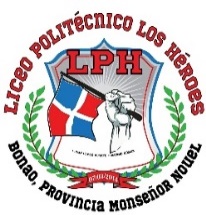 Ministerio De Educación De La República DominicanaMINERD                            Liceo Politécnico Los Héroes                                                     Distrito Educativo 16-04                                                                         C/ JIMENEZ MOYA BONAO, REP. DOM. TEL. Y FAX. 809-296-1292                        Nuestro Compromiso Y Aspiración Ser DiferenteMINISTERIO DE EDUCACIÓN VICEMINISTERIO DE DESCENTRALIZACIÓN Y PARTICIPACIÓN COMUNITARIA DIRECCIÓN REGIONAL DE EDUCACIÓN 16 COTUICONGRESO DE DESCENTRALIZAIÓN Y PARTICIPACIÓN 2023Regional: 16Distrito: 04, Bonao, Monseñor NouelCentro Educativo: Liceo Politécnico Los Héroes Domicilio: C/Jiménez Moya No.5Director: Bernardo Miliano Acosta ContextoEl Liceo Politécnico Los Héroes es un centro comprometido con la educación de calidad para cada uno de nuestros estudiantes, está ubicado en la Zona Sur de la ciudad de Bonao, Provincia Monseñor Nouel.Los estudiantes de nuestro centro educativo viven en su mayoría en barrios marginados y sectores que pertenecen a distintas clases sociales.Las fuentes socio-económicas de las familias que conforman en centro educativo son variadas, ya que, los padres, viven, algunos del pluriempleo, de sus propias empresas y otros son empleados públicos. El ambiente natural que rodea a este centro educativo es muy bueno, ya que, no existen interferencias de ningún tipo de ruido, por lo que la labor docente se realiza con mucha tranquilidad y por ende hay un ambiente de paz y respeto; el centro está rodeado de frondosos árboles ornamentales y frutales.El Liceo Politécnico Los Héroes está conformado por un personal de trabajo, compuesto de la siguiente manera: Director Sub-directora AdministrativaCoordinadora de Registro 2 Coordinadoras Pedagógicas 3 Orientadoras 1 Psicóloga 20 Docentes 1 Bibliotecaria 1 Archivista 2 Secretaria Auxiliar1 Encargada de Sistema1 Mensajero1 Digitadora 10 Personal de ApoyoEl centro educativo aporta a la sociedad una formación integral de los principios y valores de los jóvenes en las distintas áreas técnicas, logrando un desarrollo académico por competencias acorde con los nuevos tiempos para el mercado laboral. El Liceo Politécnico Los Héroes cuenta con una filosofía, misión, visión y valores muy firmes, que definen al centro educativo y todo su personal, y esto son los siguientes: FilosofíaSomos una institución educativa, nuestra finalidad es la formación integral de los principios y valores de los jóvenes en las distintas áreas técnicas. Logrando un desarrollo académico por competencias acorde con los nuevos tiempos para el mercado laboral. Misión    Formar bachilleres académicos y técnicos en diferentes áreas con la competencia necesaria para insertarse en el mundo laboral, respetando siempre los valores éticos y morales dentro de la sociedad a la cual pertenecen.  Visión Ser un centro educativo al servicio de los mejores intereses de la comunidad, para impulsar y mejorar las condiciones sociales, humanas y religiosas de los jóvenes con responsabilidad, honestidad y una moral aceptable. Valores ResponsabilidadIntegridad Respeto Compañerismo Solidaridad EquidadActores de DescentralizaciónSegún la Ley de Educación 66-97, el Sistema Educativo estará organizado por sectores funcionales, entre otros, los siguientes: órgano de decisión superior; órgano de conducción superior; órgano de planificación; órganos de asesoría; órganos de ejecución; órgano de supervisión y control; órgano de apoyo; órganos de descentralización; órgano de coordinación con la comunidad. (Art.73).Los órganos de Descentralización están conformados por los Institutos Descentralizados, por las Juntas Regionales, por las Juntas Distritales y las Juntas de Centros Educativos. (Art.73, inciso h).En el caso del Liceo Politécnico Los Héroes los actores que tienen que ver con la descentralización se han integrado de la mejor manera y de acuerdo al marco de la ley para el manejo de los fondos descentralizados.El nivel de integración de los actores es suficientemente alto, ya que, la junta de centro siempre dice presente cuando es convocada para tratar temas concernientes a la descentralización o cualquier otro tema de su interés. Marco NormativoLa Constitución Dominicana establece que la ley creará organismos autónomos y descentralizados en el Estado, provistos de personalidad jurídica, con autonomía administrativa, financiera y técnica. Estos organismos estarán adscritos al sector de la administración compatible con su actividad, bajo la vigilancia de la ministra o ministro titular del sector. La ley y el Poder Ejecutivo regularán las políticas de desconcentración de los servicios de la Administración Pública. (Art.141). El capítulo III de la Constitución Dominicana habla de la Gestión Descentralizada, y dice que: El Estado propiciará la transferencia de competencias y recursos hacia los gobiernos locales, de conformidad con esta Constitución y la ley. La implementación de estas transferencias conllevará políticas de desarrollo institucional, capacitación y profesionalización de los recursos humanos. (Art. 204).La inversión de los recursos municipales se hará mediante el desarrollo progresivo de presupuestos participativos que propicien la integración y corresponsabilidad ciudadana en la definición, ejecución y control de las políticas de desarrollo local. (Art. 206).El Estado dominicano y todas sus instituciones, sean autónomas, descentralizadas o no, estarán regidos por un sistema único, uniforme, integrado y armonizado de contabilidad, cuyos criterios fijará la ley. (Art. 245).El control y fiscalización sobre el patrimonio, los ingresos, gastos y uso de los fondos públicos se llevará a cabo por el Congreso Nacional, la Cámara de Cuentas, la Contraloría General de la República, en el marco de sus respectivas competencias, y por la sociedad a través de los mecanismos establecidos en las leyes. (Art. 246).De acuerdo a la Ley de Educación, 66-97, en su título IV habla de los organismos descentralizados, y dice que:  La descentralización de las funciones y servicios de la educación se establece como una estrategia progresiva y gradual del sistema educativo dominicano. (Art. 102).La descentralización se realizará en las estructuras administrativas a nivel central, regional, distrital y local. Se incorpora en los órganos de gestión, las instancias correspondientes, una representación directa de las comunidades respectivas. (Art. 104). Como apoyo al principio de descentralización y ampliación de sus alcances se crean los Institutos Descentralizados adscritos a la Secretaría de Estado de Educación y Cultura para ejecutar funciones específicas sectoriales de ámbito nacional. (Art. 106).Según la ordenanza No.02-2018 que establece el Reglamento de las Juntas Descentralizadas y modifica la Ordenanza No. 2-2008. Establece que:El Ministerio de Educación propicia un proceso de descentralización en la ejecución de funciones, servicios, programas, proyectos y gestión financiera, que garantice una democracia participativa en el sistema educativo, en procura de mejorar la equidad y una mayor eficiencia y eficacia en la prestación de los servicios educativos. (Art. 3). Marco Histórico La Ley de Educación, 66-97, dice que se crean las Juntas Regionales, Distritales y de Centro Educativo como órganos descentralizados de gestión educativa que tendrán como función velar por la aplicación de las políticas educativas emanadas del Consejo Nacional de Educación y de la Secretaría de Estado de Educación y Cultura en su propio ámbito y competencia. (Art. 105). Las decisiones tomadas por las Juntas Regionales, Distritales y de Centros Educativos y por los Institutos Descentralizados, contrarias a la Constitución de la República, a la presente ley u otras disposiciones legales del Sistema Educativo Dominicano, podrán ser dictadas por el Consejo Nacional de Educación. Esta decisión será inapelable. La iniciativa para solicitar la anulación de estas decisiones será presentada por el Presidente del Consejo a solicitud de cualquiera de sus miembros, o de los Presidentes de las Juntas en las cuales se originó la decisión. (Ley 66-97, Art. 107). De acuerdo con la ordenanza No. 02-2018 la descentralización se realizará en las estructuras administrativas del Ministerio de Educación, a nivel central, regional, distrital y local de manera gradual y progresiva, a fin de incorporar en los órganos de participación una representación directa de las comunidades respectivas. (Art. 2).Las atribuciones generales de la Dirección General de Gestión y Descentralización Educativa, con relación a las juntas descentralizadas, son las siguientes: a) Favorecer la creación de condiciones necesarias para involucrar los actores internos y externos del sistema, en el compromiso de ofrecer a la ciudadanía una educación de calidad con equidad, haciéndoles corresponsables en los procesos educativos a través de la gestión, constitución e institucionalización de las juntas descentralizadas. b) Intervenir ante la inobservancia o violación a la normativa relativa al funcionamiento y desempeño de las juntas descentralizadas. c) Monitorear la gradualidad de la implementación y el impacto de la política de descentralización educativa, así como el correcto funcionamiento de las juntas descentralizadas. d) Capacitar y orientar los miembros de las juntas descentralizadas (regionales, distritales y de centros educativos) para aumentar la eficiencia en su funcionamiento a los fines de ofrecer una educación de calidad. e) Auspiciar la coordinación y evaluación de la ejecución de los planes de descentralización en los niveles central, regional, distrital y local. f) Apoyar el adecuado funcionamiento, la ética y transparencia, la participación y eficiencia de las juntas descentralizadas. g) Asesorar y acompañar a las juntas descentralizadas en el proceso de la toma de decisiones, para garantizar su buen funcionamiento y garantizar a los estudiantes más y mejores aprendizajes.h) Difundir entre las diferentes juntas, ejemplos de buenas prácticas de gestión. (Ordenanza No.02-2018, Art. 3).La Dirección General de Gestión y Descentralización Educativa es la unidad responsable de coordinar y regular la estrategia de descentralización educativa, y de regir el accionar de los organismos del sistema educativo descentralizado. (Ordenanza No.02-2018, Art. 4). Los organismos descentralizados de gestión educativa son los siguientes: a) Junta regional de educación b) Junta distrital de educación c) Junta de centro educativo d) Junta de red educativa. (Ordenanza No.02-2018, Art. 6).Las juntas descentralizadas orientarán sus debates y decisiones sobre sus competencias de planificación, programación y fomento a la consecución de las metas y resultados de desempeño establecidos para cada uno de los niveles territoriales y funcionales del Ministerio de Educación. (Ordenanza No.02-2018, Art. 7). La Dirección General de Gestión y Descentralización Educativa y el Viceministerio Técnico Pedagógico, revisarán y prepararán anualmente un informe ejecutivo de los informes presentados por las Juntas Regionales, para el Consejo Nacional de Educación. (Ordenanza No.02-2018, Art. 10). La participación en la elaboración del presupuesto debe efectuarse conforme a los procedimientos y disposiciones legales, en los plazos establecidos por la dependencia del Ministerio de Educación encargada de esta actividad. (Ordenanza No.02-2018, Art. 11).Las juntas regionales de educación coordinarán sus actividades con la Dirección General de Gestión y Descentralización Educativa, a través del director regional. (Ordenanza No.02-2018, Art. 12).Las juntas distritales de educación se constituyen como organismos descentralizados de gestión, dependientes de la dirección regional de educación. (Ordenanza No.02-2018, Art. 25).En cada centro educativo; sin importar su nivel o modalidad, se constituirá una junta de centro educativo como un organismo descentralizado de gestión y participación, encargado de fortalecer los nexos entre la comunidad, el centro educativo y sus actores, con el propósito de que éste desarrolle con éxito sus funciones. (Ordenanza No.02-2018, Art. 38).La junta de centro educativo deberá reunirse ordinariamente cada mes, para tratar asuntos referentes a la gestión del centro y, extraordinariamente cuantas veces sea necesario, para tratar asuntos que requieran atención inmediata. Sesionarán válidamente con la presencia de las dos terceras (2/3) partes de los miembros. Las decisiones se tomarán mediante el voto favorable de la mayoría simple de la totalidad de los miembros presentes de dicha junta. (Ordenanza No.02-2018, Art. 45).Se establecerá una junta de red con los centros educativos rurales donde las condiciones de acceso lo ameriten y exista la necesidad de eficientizar los procesos administrativos y financieros. Conformada la junta de red, la misma será reconocida como organismo administrativo de gestión educativa descentralizada. (Ordenanza No.02-2018, Art. 57).La ley de Educación 66-97 en su capítulo II habla de los organismos de participación, y dice que: En cada institución educativa se constituirá una asociación de padres, madres, tutores y amigos del centro educativo con la finalidad de apoyar directamente la gestión del establecimiento. En coordinación y con la aprobación del centro educativo, las asociaciones administrarán los recursos económicos asignados o recabados, por actividades o cuotas de apoyo, para lo cual deben presentar anualmente sus presupuestos de ingresos y egresos. Deberán rendir cuentas al organismo contralor de la Secretaría de Estado de Educación y Cultura que se asigne por reglamento. (Art. 185).Se crean en cada institución educativa con carácter consultivo las siguientes asambleas: a) Asambleas de profesores; b) Asambleas de padres; c) Asambleas de alumnos; d) Asamblea General de centros educativos. (Art. 186).La Asamblea General del centro educativo, se reunirá ordinariamente dos veces al año, al inicio y al final del curso y extraordinariamente cuando se considere necesaria previa convocatoria del director del plantel. La Asamblea General del centro educativo estará integrada por: a) El director y subdirectores de la escuela o liceo; b) El secretario docente; c) El cuerpo docente; d) Directiva de la asociación de padres, madres, tutores y amigos de la escuela; e) El Consejo Estudiantil del centro educativo. (Art. 187).Cada curso tendrá un Consejo, compuesto por alumnos elegidos por sus compañeros entre los más distinguidos por su comportamiento y por su rendimiento en los estudios. Los presidentes de los Consejos de Curso constituirán el Consejo Estudiantil del centro educativo. Para resolver los diferentes problemas que surgen en una clase, se integrarán comités estudiantiles de trabajo. El Consejo Nacional de Educación reglamentará la forma y el procedimiento de este proceso de selección. (Art. 189).Las Juntas Distritales de Educación y Cultura, de acuerdo con las necesidades comunitarias y las características que presenten, podrá crear comités de desarrollo educativo que recojan las preocupaciones de los barrios y parajes, más poblados. Estos comités promoverán la educación del lugar, ayudarán a los centros educativos, plantearán problemas y soluciones posibles y efectuarán todas las tareas necesarias para apoyar el desarrollo de la actividad educativa en su comunidad. En la medida de lo posible, desplegarán su participación en actividades de educación de adultos. (Art. 190).La participación requiere de la integración de las fuerzas sociales y económicas privadas, al esfuerzo nacional de educar permanentemente a la población. Por ello se favorecerán y estimularán las iniciativas que provengan de esos sectores y se les dará cabida en esta tarea, particularmente, se fomentará la actividad de fundaciones, asociaciones y otros grupos constituidos para estos fines. (Art. 192). Transferencia de los Recursos De acuerdo con el Art. 6 de la resolución No.02-2019, los recursos asignados a las juntas descentralizadas provienen de: presupuesto nacional, subvenciones económicas provenientes de las municipalidades, de instituciones autónomas y recursos de carácter especial. Las asignaciones del presupuesto nacional se harán por el programa de transferencias y serán asignados en función del número de alumnos (per cápita).El Liceo Politécnico Los Héroes recibe transferencias descentralizadas desde el año 2012, estas han colaborado con la mejora de la calidad educativa y han permitido un mejor desarrollo del centro educativo, ya que, se han podido suplir las necesidades básicas de los estudiantes, del personal docente, el personal administrativo y el área de conserjería.A continuación, se presenta una tabla y grafico de las transferencias descentralizadas recibidas desde el año 2012 hasta el 2022. Tabla 1.Grafico 1. De acuerdo con la tabla estadística y el grafico, se evidencia que para el año 2012 se recibió una transferencia por un monto total de RD$1,322,031.15 dividida en 4 partidas, como se muestra en la tabla. (MINERD)En el 2013 se recibió una transferencia por un monto total de RD$2,216,363.22, dividida en 3 partidas, como se muestra en la tabla. (MINERD)En el 2014 se recibió una transferencia por un monto total de RD$2,561,063.56 dividida en 4 partidas, como se muestra en la tabla. Cabe destacar que en el año 2014 fue cuando más dinero se recibió de la junta descentralizada. (MINERD)En el 2015 se recibió una transferencia por un monto total de RD$1,033,863.11, dividida en 2 partidas, como se muestra en la tabla. (MINERD)En el 2016 se recibió una transferencia por un monto total de RD$285,614.99, como se muestra en la tabla. (MINERD)En el 2017 se recibió una transferencia por un monto total de RD$422,273.00, dividida en 2 partidas, como se muestra en la tabla. (MINERD)En el 2018 se recibió una transferencia por un monto total de RD$259,115.50, dividida en 2 partidas, como se muestra en la tabla. (MINERD)En el 2019 se recibió una transferencia por un monto total de RD$286,941.35, dividida en 2 partidas, como se muestra en la tabla. (MINERD)En el 2020 se recibió una transferencia por un monto total de RD$109,174.33, como se muestra en la tabla. Cabe destacar que en este año fue cuando menos dinero se recibió de la junta descentralizada. (MINERD)En el 2021 se recibió una transferencia por un monto total de RD$141,658.91, dividida en 3 partidas, como se muestra en la tabla. (MINERD)En el 2022 se recibió una transferencia por un monto total de RD$388,647.48, dividida en 4 partidas, como se muestra en la tabla. (MINERD)Desde el año 2012 hasta el 2022 el Liceo Politécnico Los Héroes ha recibido de la junta de centro descentralizada un monto total de RD$9,026,746.60, los cuales han sido desembolsado en once (11) transferencia y en diferentes partidas. (MINERD)Impacto de los Recursos InvertidosManifestaciones Reales de Mejoría de la Calidad Educativa La calidad de vida de los estudiantes, los docentes y toda la comunidad educativa ha mejorado bastante, prácticamente en un 95%, ya que, en tiempos anteriores no se podía brindar un mejor servicio por las condiciones económicas que existían, no se podían adquirir recursos y por ende la calidad educativa no podía avanzar. Condiciones Antes de los Bienes Colectivos Las condiciones no eran favorables, debido a que no había recursos económicos y los docentes o cualquier otro personal que solicitara materiales no se les podían facilitar, ya que, no se contaba con dinero para la compra los mismos. Condiciones Actuales de los Bienes Colectivos Hoy en día la situación es diferente, se cuenta con recursos económicos, y éstos han permitido suplir las necesidades de los estudiantes, el personal docente y demás actores del sistema educativo, mejorando así la calidad educativa.Adquisición de los Recursos y Materiales Antes y AhoraAnteriormente para adquirir un recurso o material educativo se hacían viernes de colores, donde los estudiantes debían dar un aporte económico, también se realizaban excursiones educativas, con el fin de obtener una ganancia económica para poder invertir en los recursos y materiales que fuesen necesarios, se buscaba ayuda económica en algunas instituciones de la comunidad y también los docentes tenían que usar de su propio dinero para comprar los materiales que necesitasen. Así mismo, se les cobraba dinero a los padres para inscribir a su hijo en el centro; igualmente se cobraba por la documentación requerida por los padres y estudiantes y este dinero se utilizaba para comprar los diferentes materiales que fuesen necesarios para realizar el trabajo en el centro educativo.Hoy día, gracias a las transferencias descentralizadas, ya no es necesario recurrir a las prácticas mencionadas anteriormente, pues con el dinero que llega al centro se pueden suplir las necesidades básicas de los estudiantes y el personal que allí labora. Participación de la Sociedad Civil Local en el Abastecimiento de Bienes y Servicios en la Institución EducativaAntes a la sociedad civil y a algunas instituciones públicas se les hacían solicitudes de materiales gastables de oficina y materiales de limpieza, para poder realizar el trabajo, ya que, no se contaba con recursos económicos. Lecciones Aprendidas Luego de que empezaron a llegar las transferencias, el cambio ha sido para bien y ha sido notorio en los centros educativos, todas las necesidades, tanto económicas como de recursos didácticos, materiales de limpieza, equipos tecnológicos, entre otras, han sido suplidas después de que empezó a llegar el dinero a los centros educativos. Se agradece la disposición del MINERD en hacer llegar estas transferencias a las escuelas, ya que, las mismas han permitido mejorar notablemente la calidad educativa. Cuando empezaron a llegar las transferencias por primera vez, había un mal manejo o uso de esos recursos, pero al transcurrir el tiempo y los centros irse adaptando a esa nueva situación se fue corrigiendo el uso de estas.Las transferencias descentralizadas han contribuido notablemente al progreso de la educación, sin embargo, aún se necesita que esas transferencias lleguen fijamente, puesto que, en algunas ocasiones llega una partida de la transferencia y las demás partidas duran hasta más de 3 meses para llegar, también sería bueno que cada cierto tiempo o cada año esas transferencia vayan aumentando, es bien sabido que los recursos y materiales que se necesitan en los centros educativos también aumentan de precio, se sabe que las transferencias llegan de acuerdo a la cantidad de estudiantes que posea la escuela, entonces, si la matrícula de estudiantes baja, la cantidad de dinero también, se considera que no debe ser así, porque las necesidades siempre están y no disminuyen, al contrario, aumentan. Sería bueno que cada centro educativo, en cuanto a estructura se refiere, tenga un fondo aparte para poder arreglar o construir cualquier espacio que sea necesario para el desarrollo de la educación, que esos fondos, sean manejados vía distrito, esto aceleraría el proceso cuando se requiera hacer una obra de infraestructura. La administración de recursos públicos no debe darse el lujo de atrasar los procesos, al contrario, deben velar porque cada centro educativo tenga lo que necesite en el tiempo preciso. Proyecciones La descentralización en los próximos 20 años debe estar orientada a seguir mejorando la calidad de los centros educativos, a suplir los recursos necesarios para que estos puedan seguir avanzando en la educación de calidad de cada uno de los estudiantes. Todos los centros educativos deben de tener metas y estas deben ser alcanzables a lo largo del tiempo, pero, para alcanzar dichas metas los fondos descentralizados deben estar siempre presente y llegar a tiempo. La acción para tomar por parte del centro educativo para alcanzar los objetivos planteados es realizar un plan de mejora, para ver las necesidades requeridas por la escuela y trazar un tiempo prudente para la ejecución del plan.El proyecto de centro o plan de mejora se hará a largo plazo contemplando las necesidades del centro y que el MINERD supla esos fondos descentralizados para lograr las metas trazadas en el plan, para dicho proyecto se debe involucrar a la asociación de padres, madres, y amigos de la escuela (APMAE), ellos son una parte fundamental para lograr los proyectos futuros del centro educativo. BibliografíaLey General de Educación (66-97), dada en la Sala de Sesiones del Senado, Palacio del Congreso Nacional, en Santo Domingo de Guzmán, Distrito Nacional, Capital de la República Dominicana, a los cuatro días del mes de febrero del año mil novecientos noventa y siete.Constitución de la República Dominicana, proclamada el 26 de enero. Publicada en la Gaceta Oficial No. 10561, del 26 de enero de 2010. Ordenanza No. 02-2018, que establece el Reglamento de las Juntas Descentralizadas y modifica la Ordenanza Nº. 2-2008.Resolución No.02-2019, que sustituye la resolución 0668-2011 y establece el reglamento para el Manejo de los fondos asignados a las juntas descentralizadas. Ministerio de Educación de la Republica Dominicana, (MINERD).Anexos 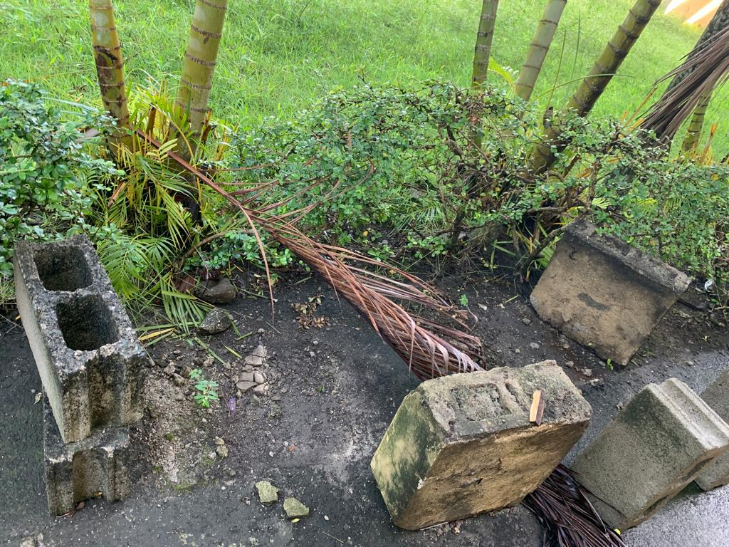 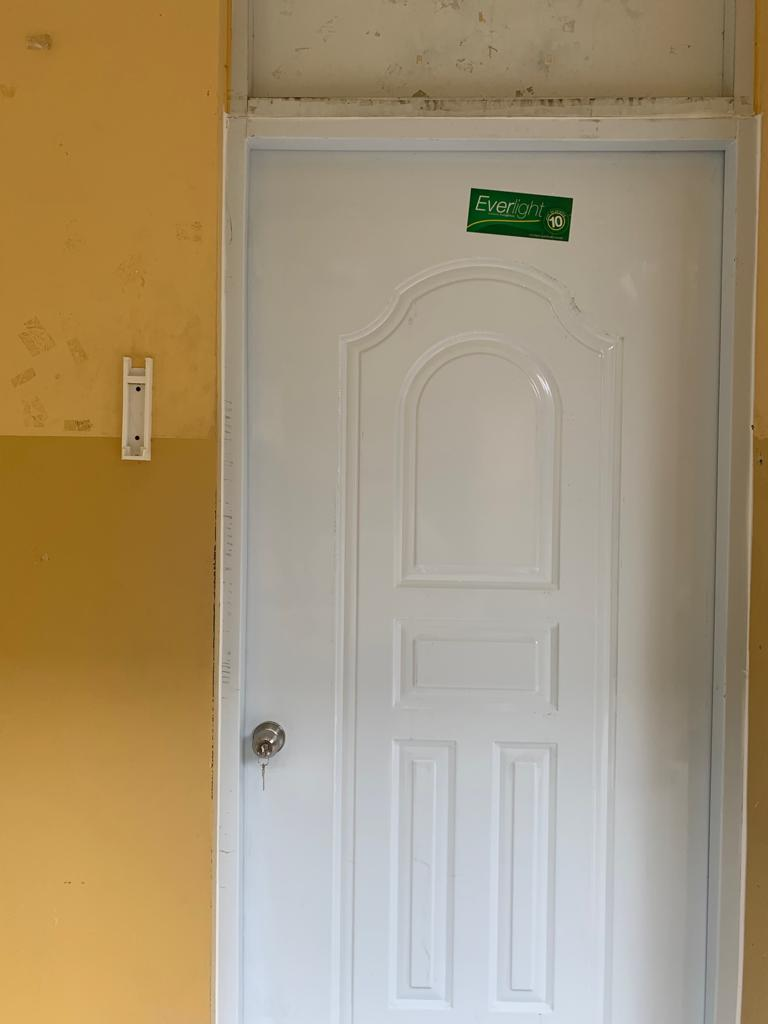 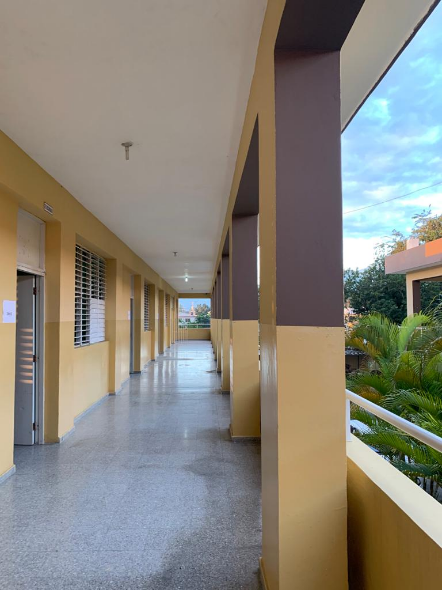 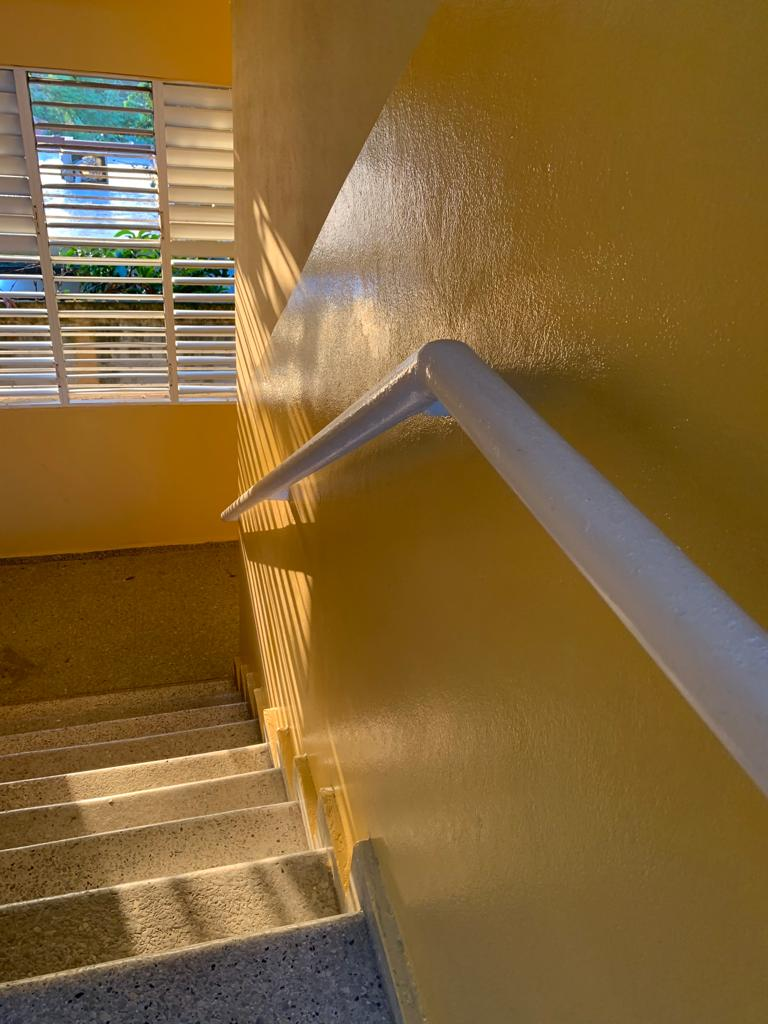 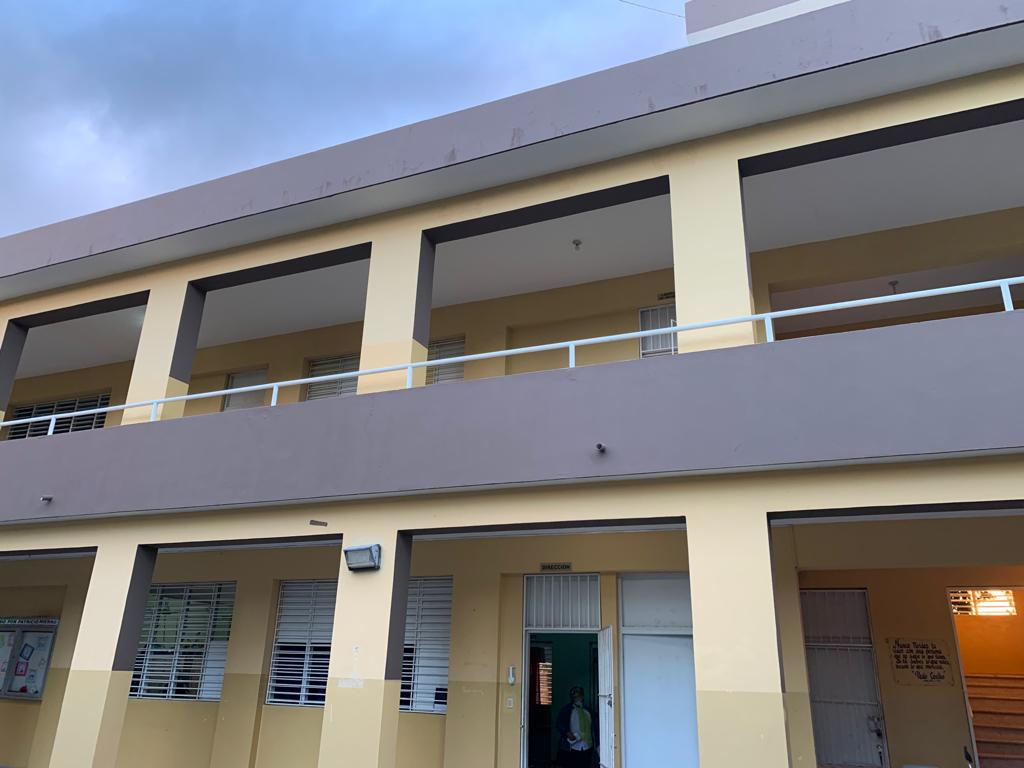 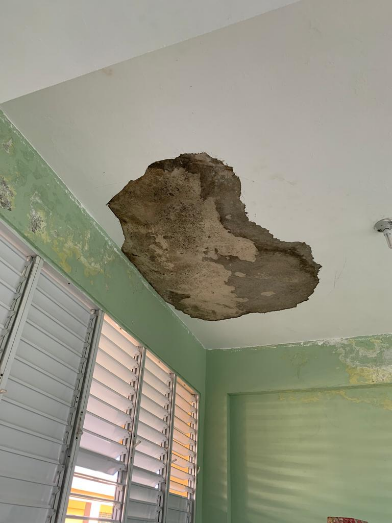 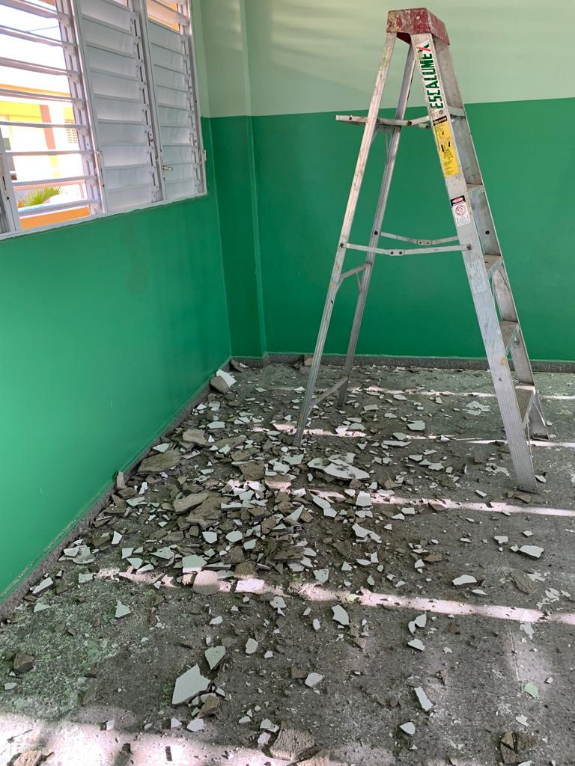 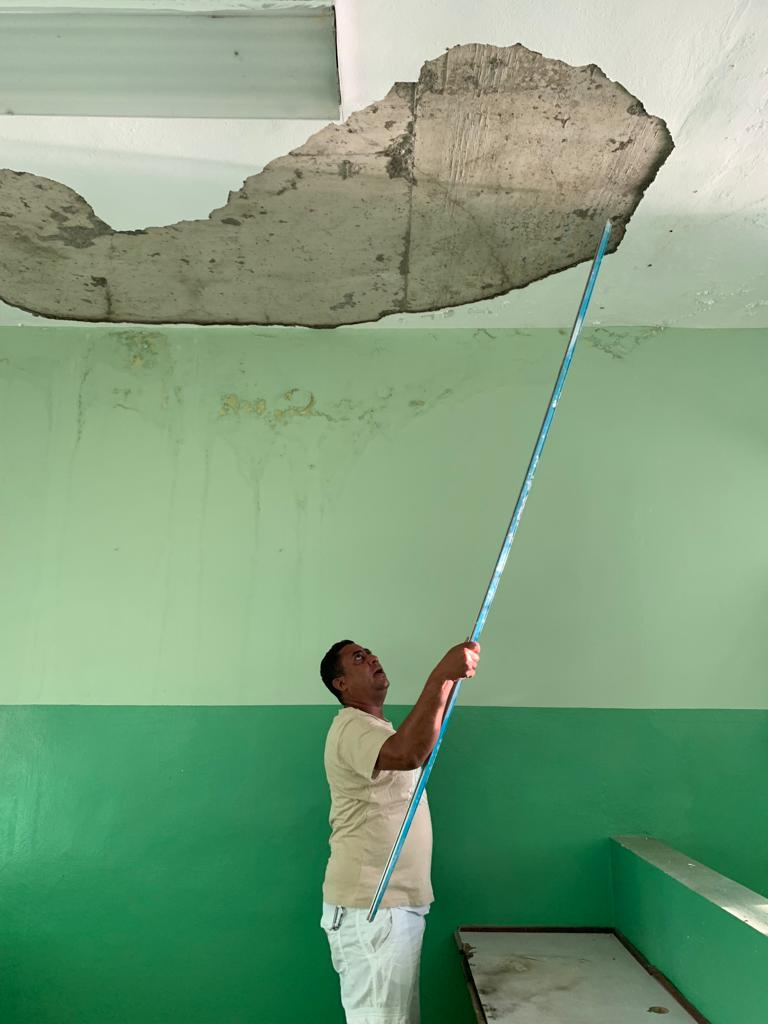 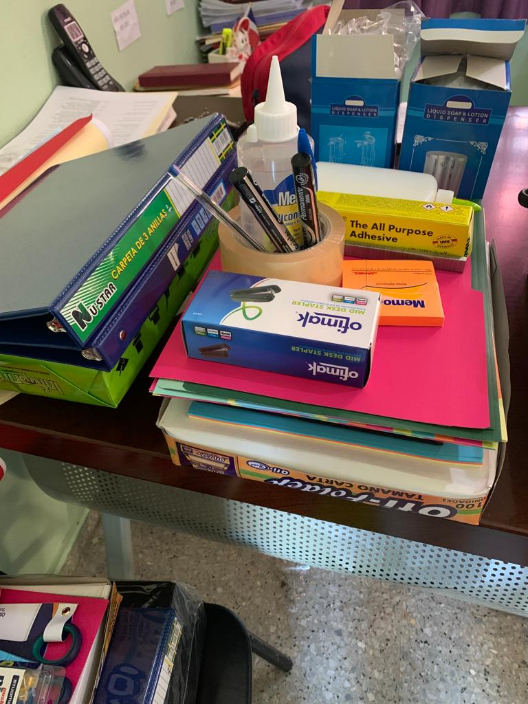 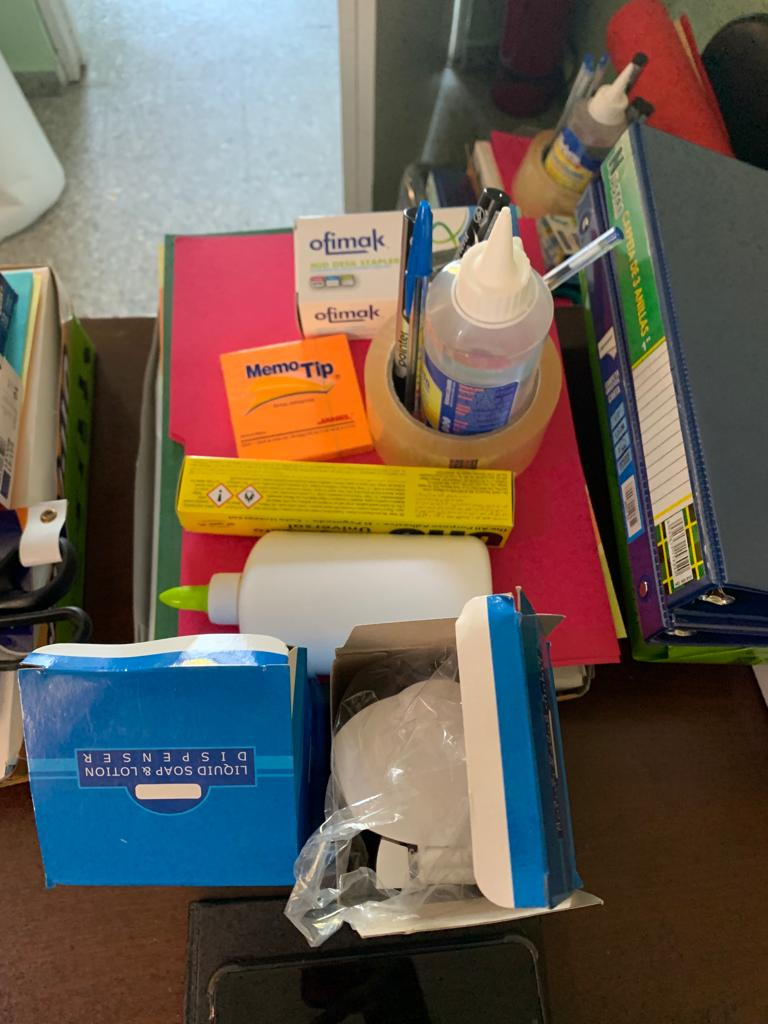 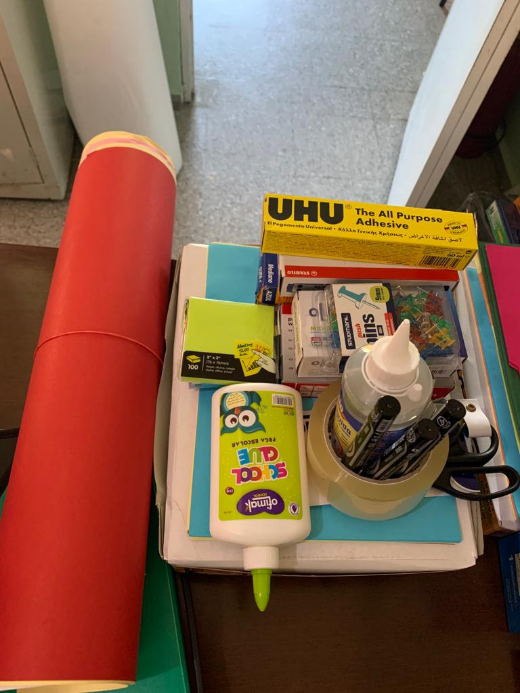 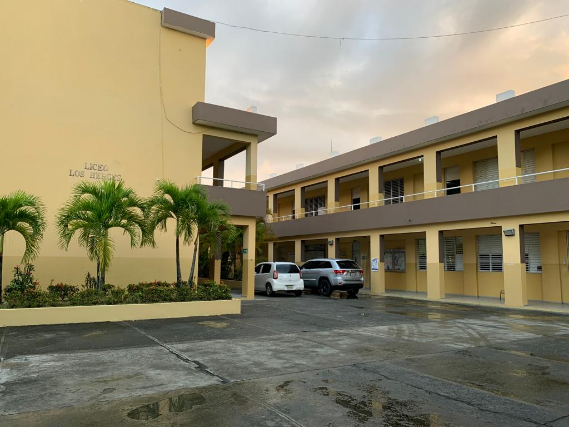 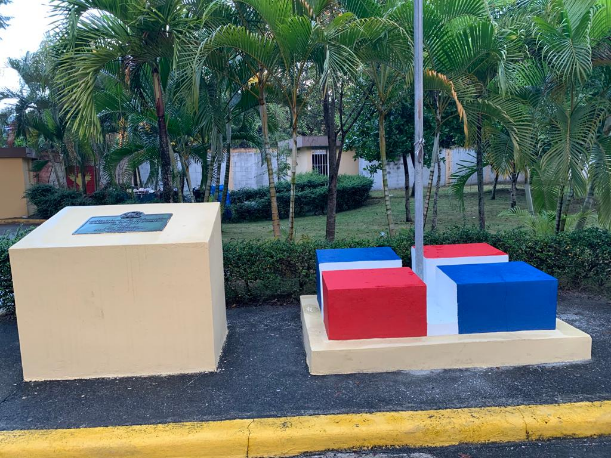 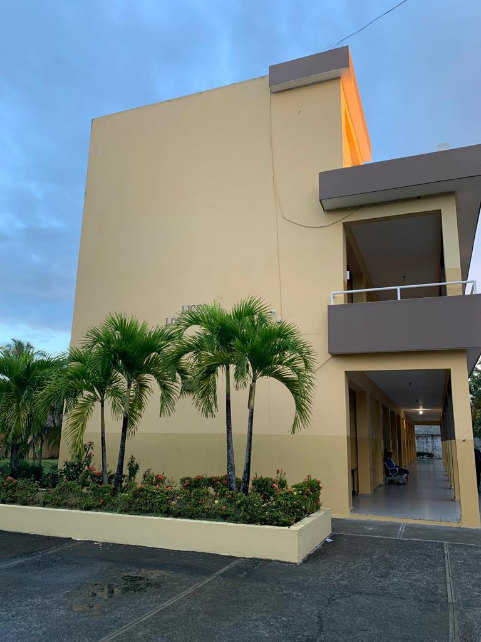 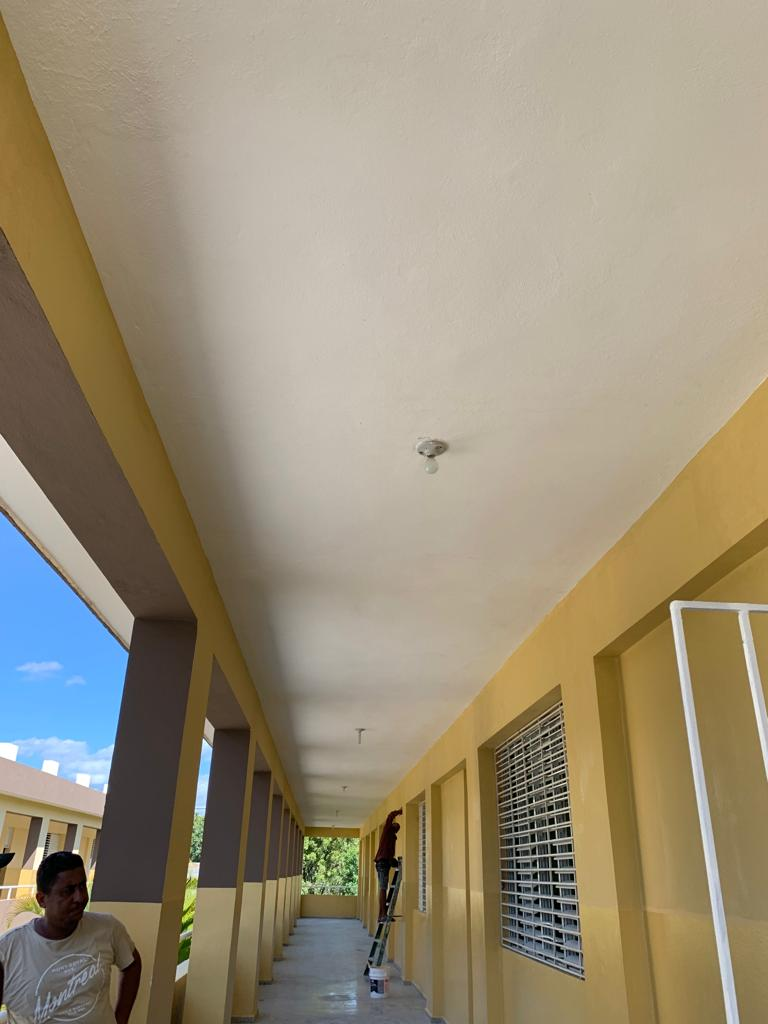 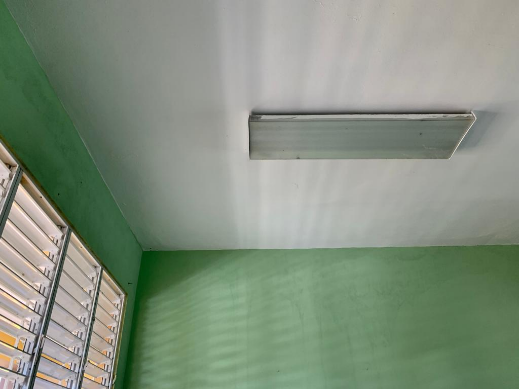 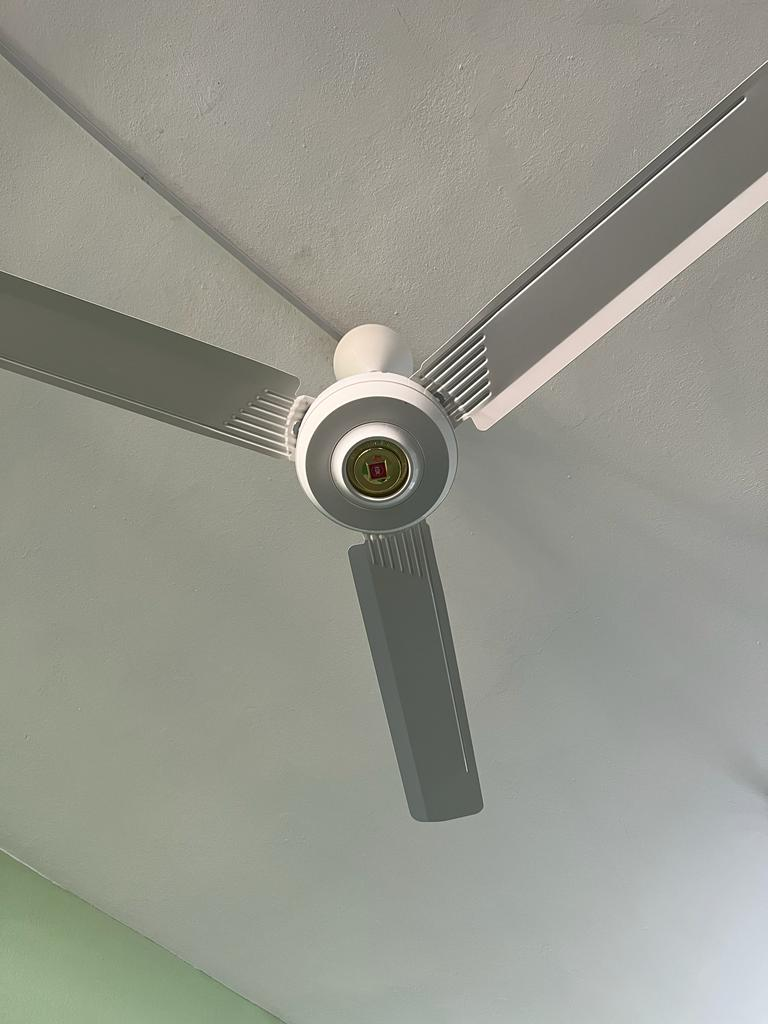 Centro Educativo Liceo Politécnico Los Héroes, Cod.09020. Distrito Educativo 16-04Relación de Transferencias RecibidasDesde el Año 2012 Hasta el 2022Valores en RD$Centro Educativo Liceo Politécnico Los Héroes, Cod.09020. Distrito Educativo 16-04Relación de Transferencias RecibidasDesde el Año 2012 Hasta el 2022Valores en RD$Centro Educativo Liceo Politécnico Los Héroes, Cod.09020. Distrito Educativo 16-04Relación de Transferencias RecibidasDesde el Año 2012 Hasta el 2022Valores en RD$Centro Educativo Liceo Politécnico Los Héroes, Cod.09020. Distrito Educativo 16-04Relación de Transferencias RecibidasDesde el Año 2012 Hasta el 2022Valores en RD$Centro Educativo Liceo Politécnico Los Héroes, Cod.09020. Distrito Educativo 16-04Relación de Transferencias RecibidasDesde el Año 2012 Hasta el 2022Valores en RD$Año1ra. Transferencia2da. Transferencia3ra. Transferencia4ta. Transferencia2012685,929.68214,257.33210,872.40210,971.742013737,283.69744,617.07734,462.462014682,057.14682,057.04682,057.04514,892.342015522,160.83511,702.282016285,614.992017252,377.00169,896.002018156,220.08102,895.422019164,384.95122,556.402020109,174.33202169,472.7536,237.6535,948.51202297,161.8797,161.8797,161.8797,161.87